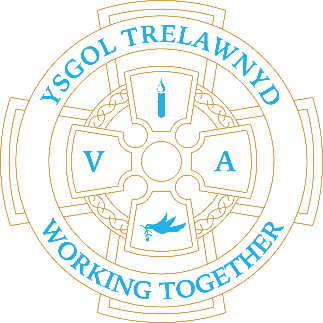 10th January 2024Blwyddyn Newydd Dda and welcome back to the Spring Term.We are already back to being busy! ❄️[Picture removed for online edition]Please remember we do not have access to our digital systems next week. School lunches should be ordered in school as we will not be able to access the online system. Lunch orders must be placed by 9.15.On Friday we say ‘Farewell and Good Luck’ to Mrs Jones who is expanding her secretarial horizons and moving on to another school. Mrs Jones has been a stalwart in the school office for many, many years and we wish her all the best. (Obviously, this means responses to office queries may take a little longer whilst we recruit a suitable replacement.)Before and After School ClubBreakfast Club £2 / After School £10Activity Clubs until 4pm £2Monday - Art and CraftTuesday - MinecraftWednesday - Yoga / DanceThursday - ICTPLACES MUST BE BOOKED IN ADVANCE BY EMAIL: trelawnydlittlelearners@gmail.com Account Name: Trelawnyd Little LearnersSort Code: 40 - 30 - 07Account Number: 31898892All payments MUST be made weeklyDates for your diary:School closes for half term: Friday 9th FebruaryCofion, Marina ParsonsPennaeth / Headteacher01745 570171 trhead@hwbcymru.net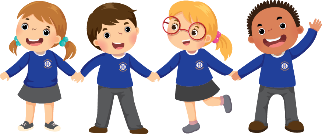 